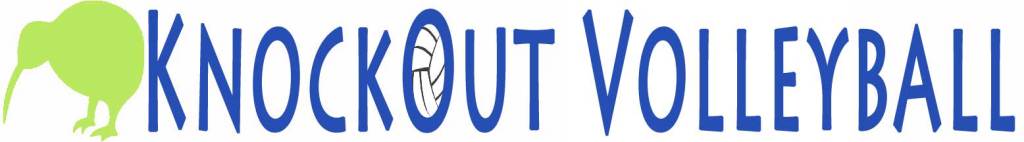 Is coming to Whitney NOW!Tryouts for 11 & under to participate in the 2018 season:*Must be born before September 2007REGISTER NOW FOR TRYOUTS$40 try-out fee or
$10 (for families with free and reduced lunch - Please bring award letter to tryouts)Reserve your spot with one simple step:Use this link to register and pay your try-out fee:https://go.teamsnap.com/forms/95297
We will run one LITE team this year and attend four one-day tournaments in the Austin area.You can read about us on our website. https://www.knockoutvolleyball.org/Practice will be held at Whitney HS every Sunday from 2-4 pm from January through the end of March.TRY-OUTS are Sunday, Dec 10th (2-5 PM)